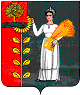 Администрация сельского поселения Демшинский сельсовет Добринского муниципального района Липецкой областиРоссийской ФедерацииПОСТАНОВЛЕНИЕ29.04.2020                           с. Демшинка                           № 21О признании утратившим силу постановления администрации сельского поселения № 156 от 29.11.2016г.  «Об утверждении Порядка ведения реестра  расходных  обязательств сельскогопоселения Демшинский сельсовет Добринского муниципального района Липецкой области Российской Федерации       В связи с приведением в соответствие с действующим законодательством нормативных правовых актов сельского поселения Демшинский сельсовет, руководствуясь Бюджетным кодексом Российской Федерации, Уставом сельского поселения Демшинский сельсовет,  администрация сельского поселения Демшинский сельсоветПОСТАНОВЛЯЕТ:Постановление администрации сельского поселения № 156 от 29.11.2016г.  «Об утверждении Порядка ведения реестра  расходных  обязательств сельского поселения Демшинский сельсовет Добринского муниципального района Липецкой области Российской Федерации признать утратившим силу.Контроль по исполнению настоящего постановления оставляю за собой.Глава администрации                                                       А.И. Двуреченских     